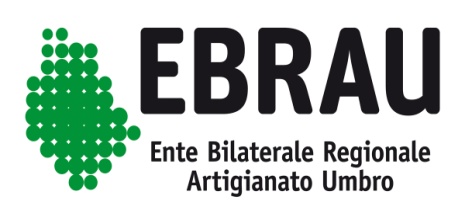 Spett. le E.B.R.A.U.Via Settevalli 131/F06129 PerugiaCONTRIBUTO  CAROVITADati anagrafici del richiedenteLa sottoscritta ………………………………………………………………………………………………………………………………………………Nata  a ………………………………………………………………… Prov. ………………………. il ………………………........................Codice  Fiscale ………………………………………………………………………………………………………………………………..n.tel. ………………………………………………………………….n. cellulare…………………………………………………………………………e-mail ……………………………………………………………………………………………………………………………………………in qualità di dipendente della ditta Ragione Sociale ……………………………………………………………………………………………………………………………C.Fiscale ………………………………………………………  ……………………………P.IVA………………………………..……………Matricola Inps…………………..…………………………………………………Sita in …………………………………………… Prov. ………………………….. CAP ………… via …………………..……………………….Tel……………………… Fax …………………………. PEC o e-mail  ………………………………………………………………………………..Esercente l’attività di …………………………………………………………………………………………………………………………………..CCNL applicato ………………………………………………………………………..con n. ……. …..dipendenti alla data odierna Codice IBAN impresa CHIEDEil contributo straordinario di 200,00 € lordi Alla presente si allega la seguente documentazione:copia busta paga dell’ultimo mese precedente la data della domanda;copia documento di riconoscimento del richiedente in corso di validità;certificazione ISEE in corso di validitàInformativa privacy debitamente compilata e sottoscritta……………. , lì ………………….									………………………………             (firma)